Maths Book 3 LEARNING OBJECTIVES F - Foundation F+ - Additional foundation H - Higher 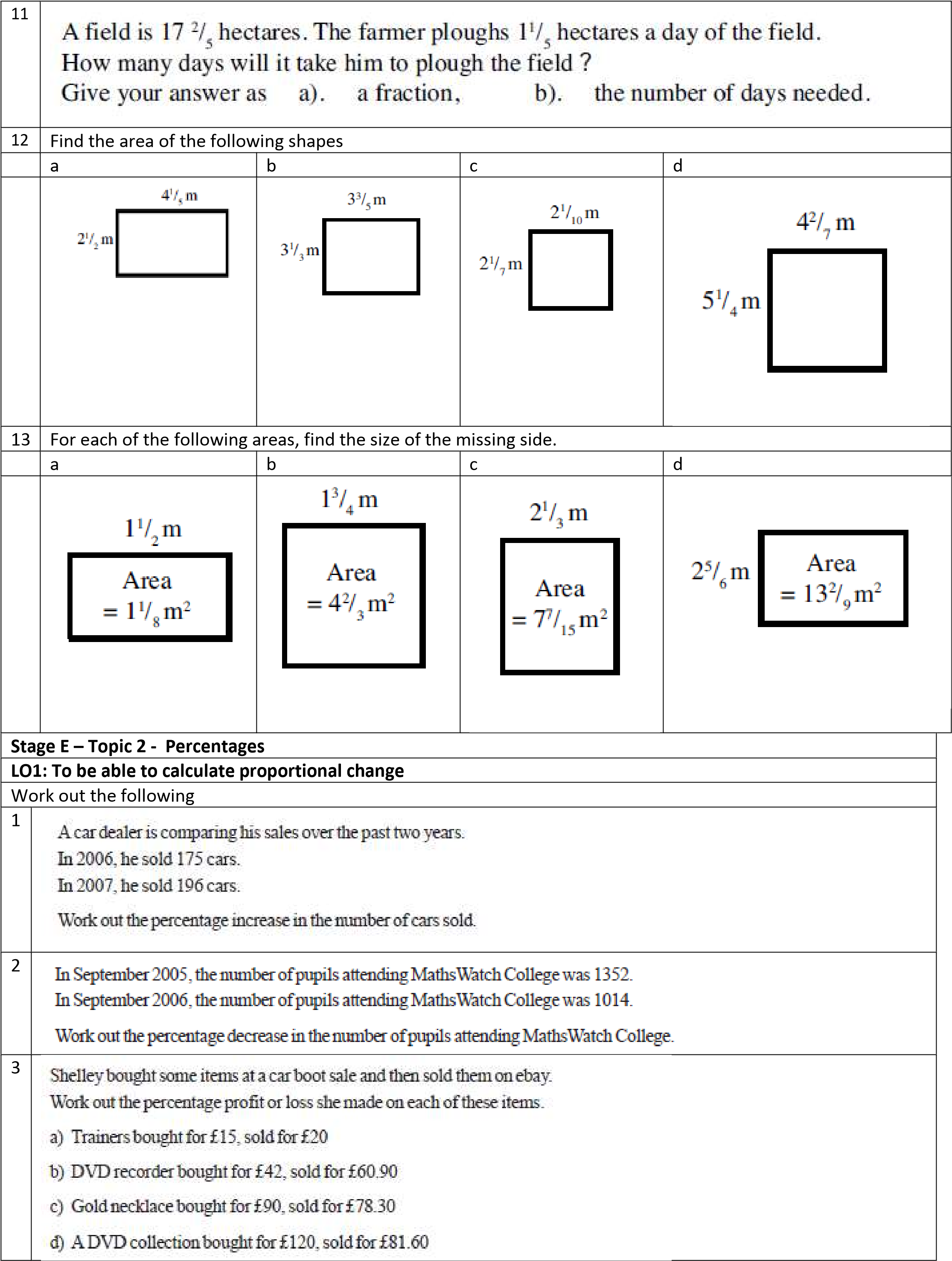 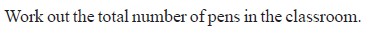 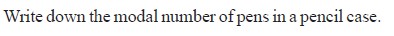 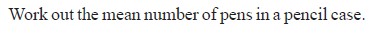 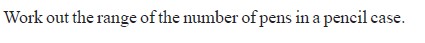 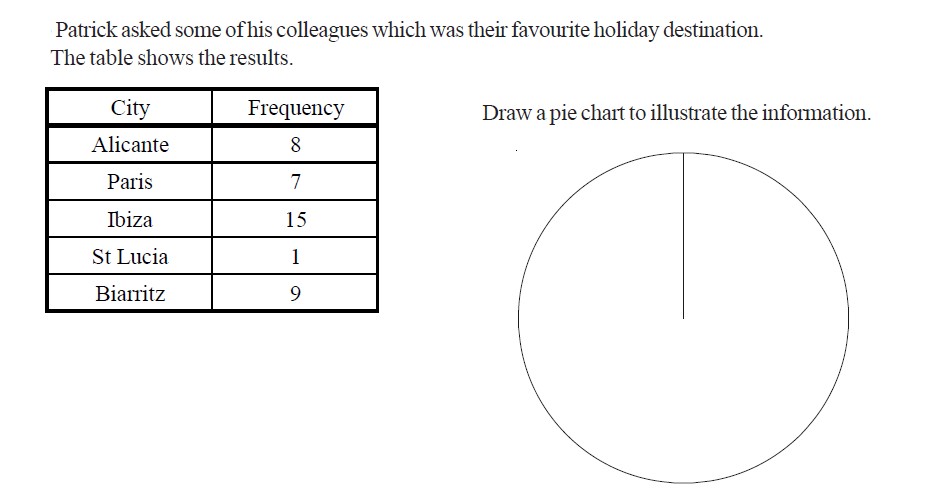 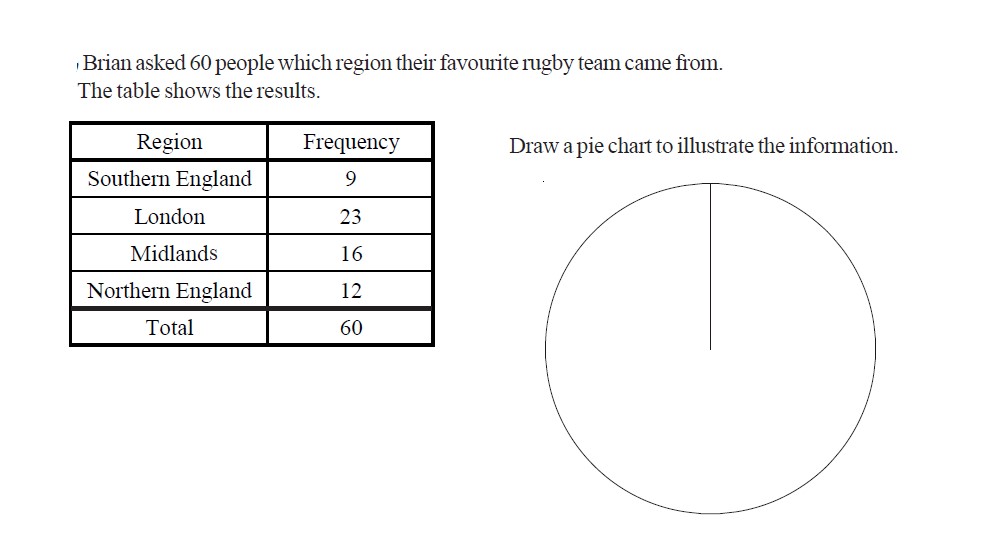 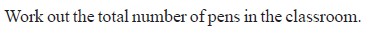 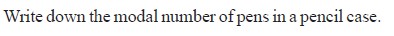 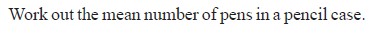 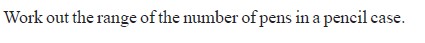 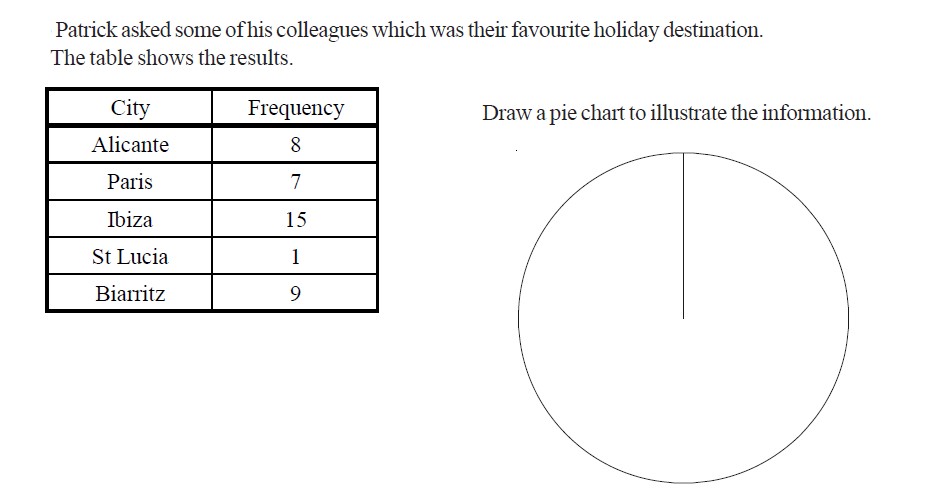 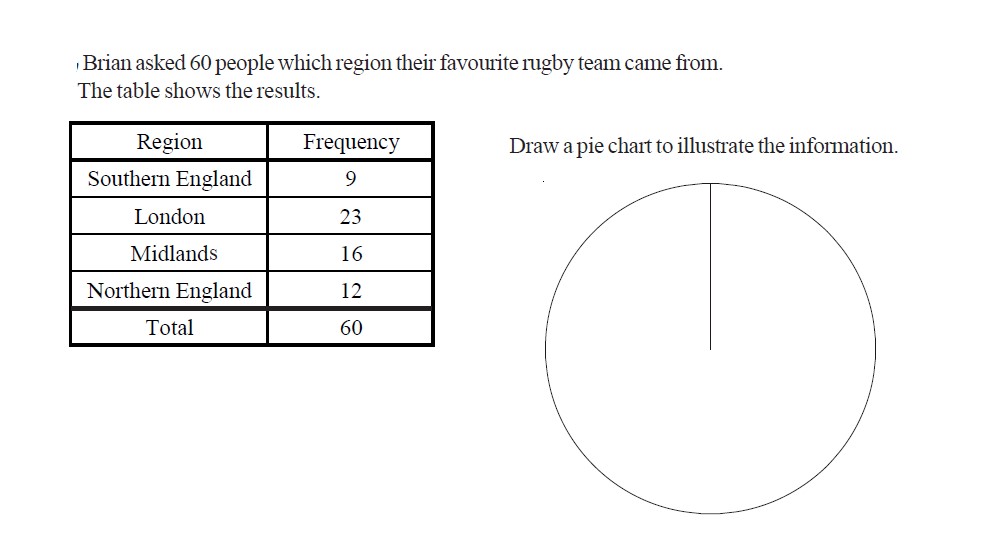 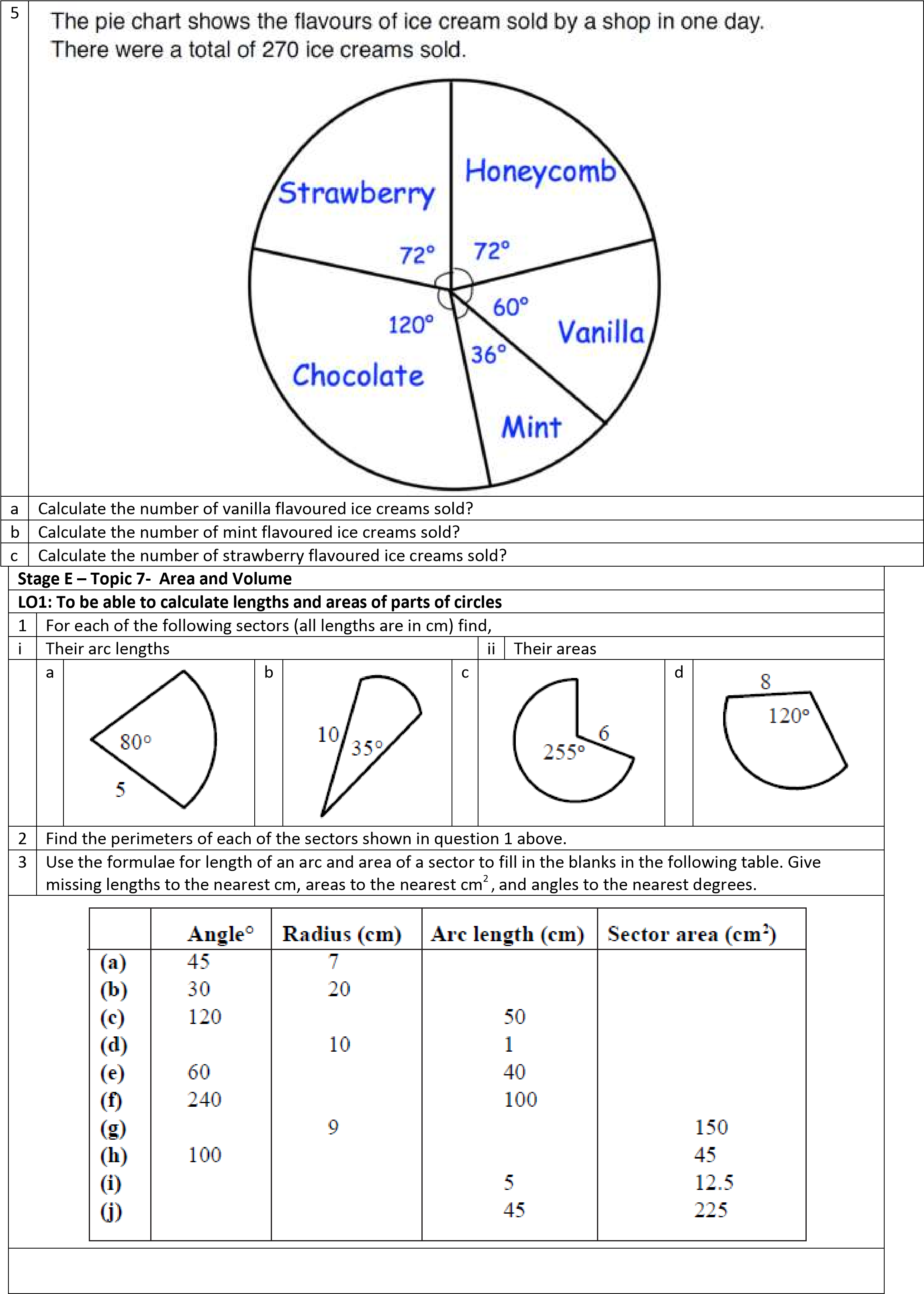 STAGE E ANSWERS 4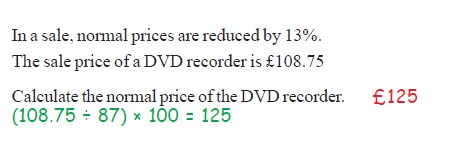 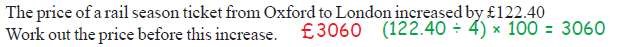 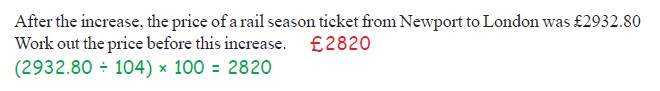 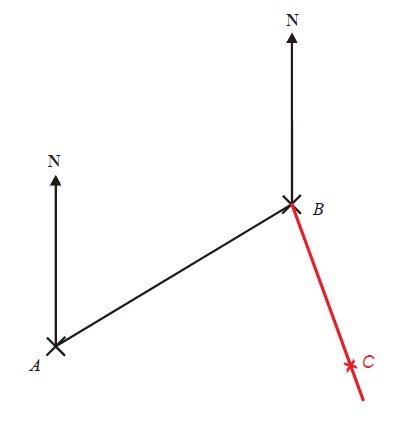 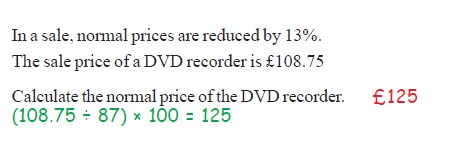 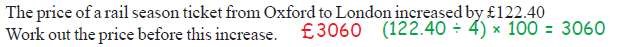 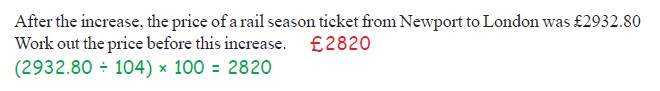 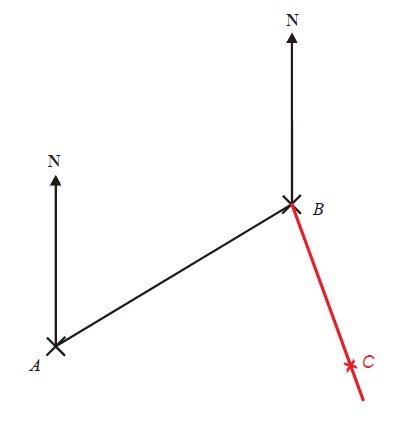 Learning Outcome Tier R Y G Topic 1:  Fractions (Core) LO1: To be able to multiply fractions F R Y G LO2: To be able to divide fractions F R Y G Topic 2: Percentages (Core) LO1: To be able to calculate proportional change F R Y G LO2: To be able to calculate repeated proportional change F+ R Y G Topic 3: Bearings LO1: To be able to calculate, measure and use bearings to describe direction F R Y G Topic 4: Probability (Core) LO1: To be able to calculate the probability of successive independent events F+ R Y G LO2: To be able to use and apply an understanding of experimental probability F/F+ R Y G Topic 5: Averages and spread LO1: To be able to interpret the averages and spread of data sets F R Y G LO2: To be able to calculate averages from frequency tables F R Y G Topic 6: Pie charts LO1: To be able to construct and interpret pie charts F R Y G Topic 7: Area and volume (Core) LO1: To be able to calculate lengths and areas of parts of circles F R Y G LO2: To be able to calculate the volume of a cylinder F R Y G LO3: To be able to calculate the surface area of a cuboid  F R Y G Topic 8: Fractions (Core) LO1: To be able to use BIDMAS to calculate solutions F R Y G LO2: To be able to order and compare fractions, decimals and percentages F R Y G Topic 9: Ratio and proportion (Core) LO1: To be able to use knowledge of ratio and proportion to solve problems in context.  F R Y G LO2: To be able to divide a quantity into two or more parts and solve problems involving ratio F R Y G Topic 10: Properties of numbers (Core) LO1: To be able to find the HCF and LCM of two numbers F R Y G LO2: To be able to use prime factors F R Y G LO3: To be able to round to the appropriate number of significant figures F R Y G Stage E – Topic 1 -  Fractions Stage E – Topic 1 -  Fractions LO1: To be able to multiply fractions LO1: To be able to multiply fractions Work out the following Work out the following 1 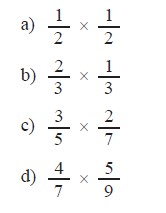 2 3 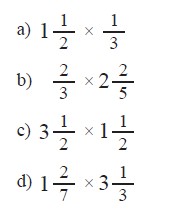 LO2: To be able to divide fractions LO2: To be able to divide fractions 1 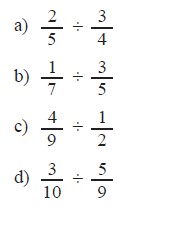 2 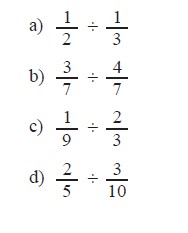 3 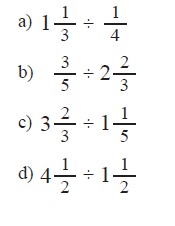 4 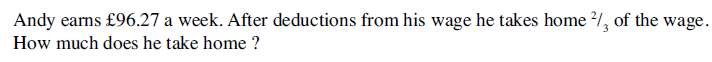 5 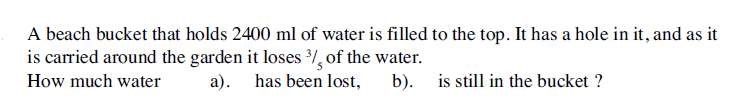 6 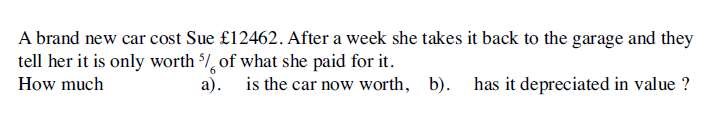 7 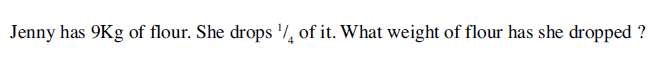 8 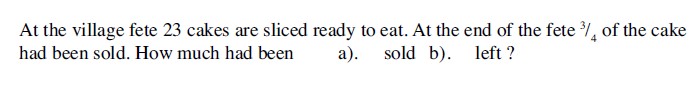 9 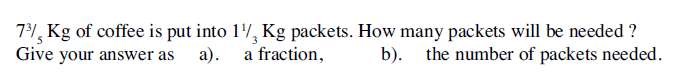 10 4 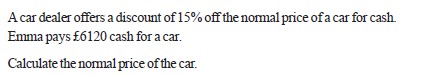 5 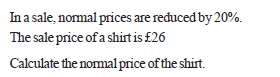 6 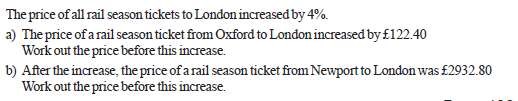 LO2: To be able to calculate repeated proportional change LO2: To be able to calculate repeated proportional change 1 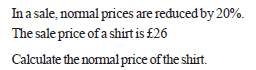 2 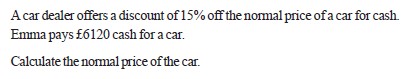 3 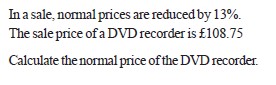 4 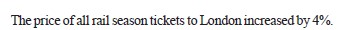 a 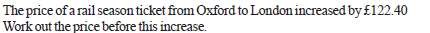 b 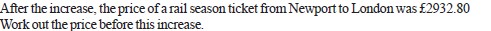 Stage E – Topic 3 -  Bearings Stage E – Topic 3 -  Bearings LO1: To be able to calculate, measure and use bearings to describe direction LO1: To be able to calculate, measure and use bearings to describe direction 1 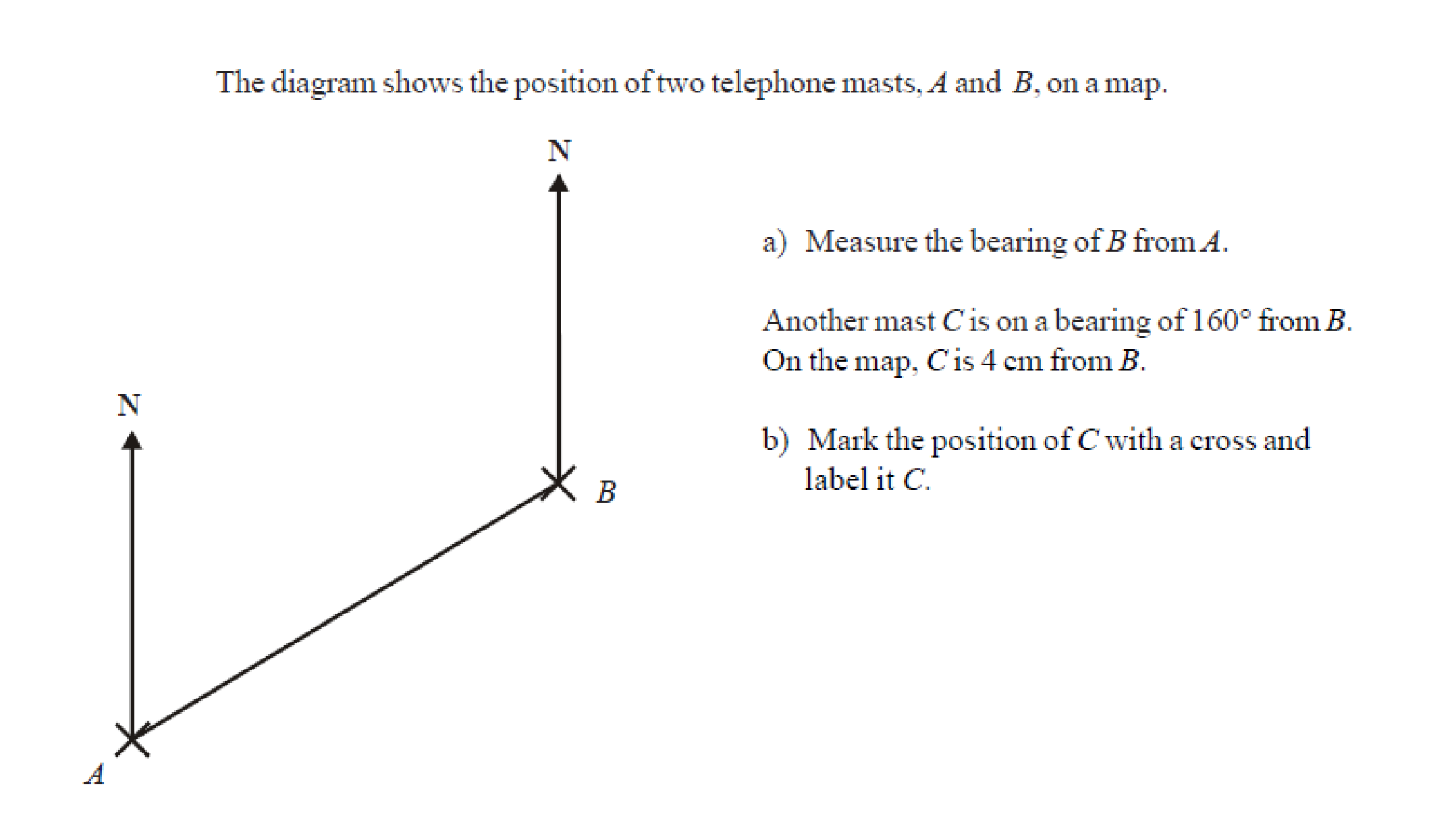 2 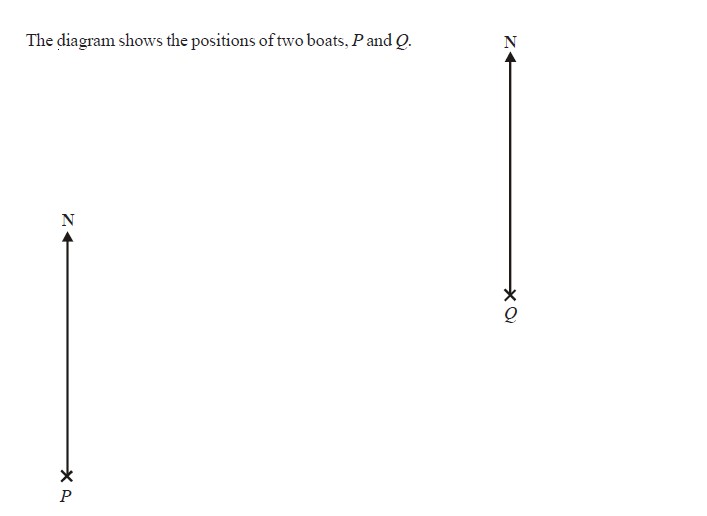 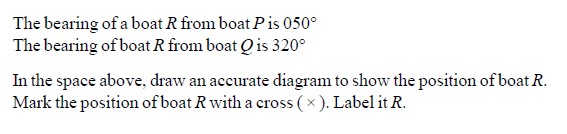 3 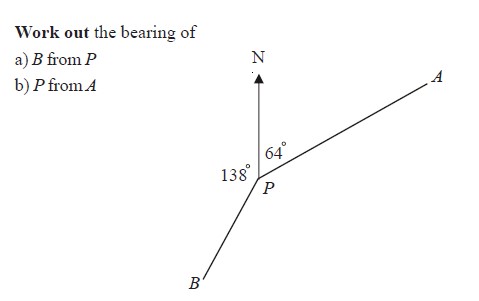 4 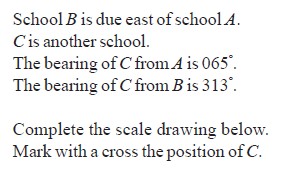 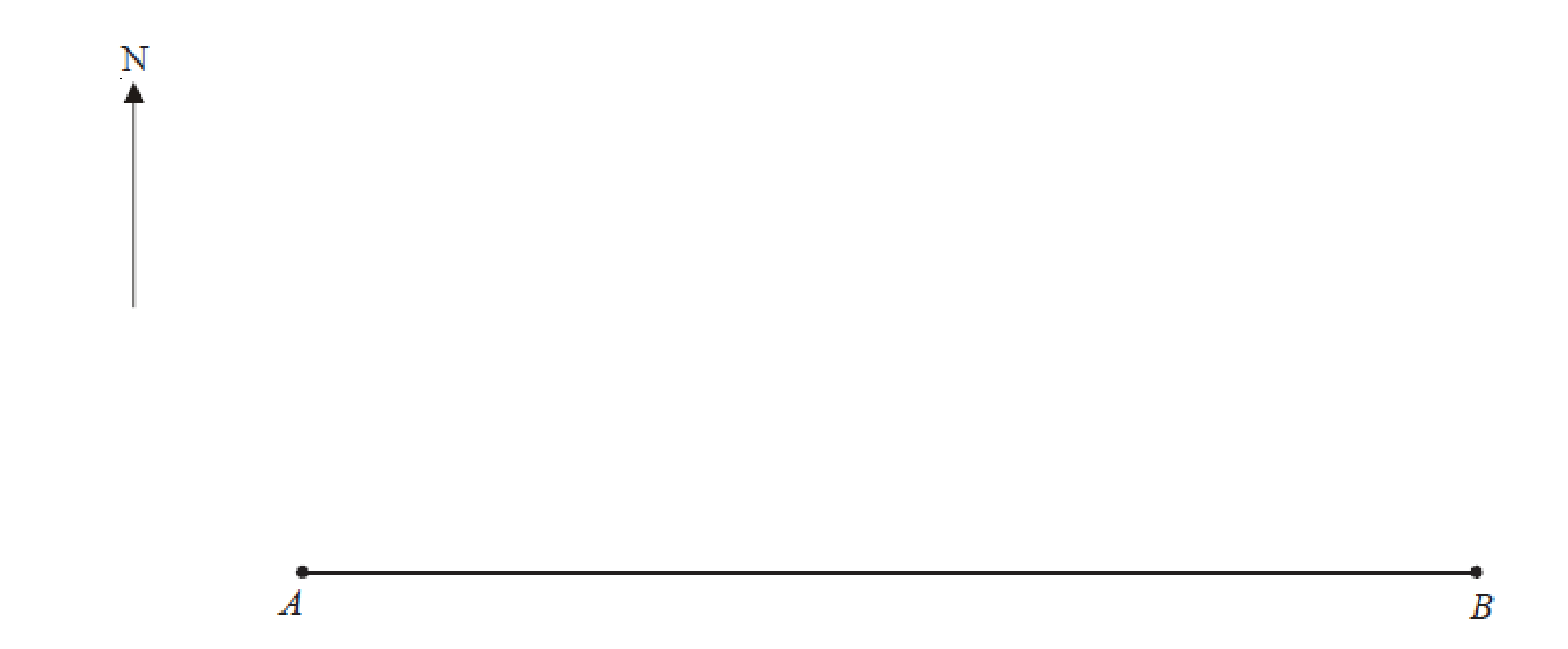 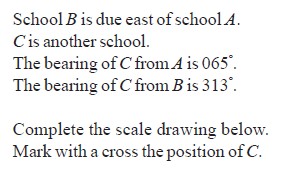 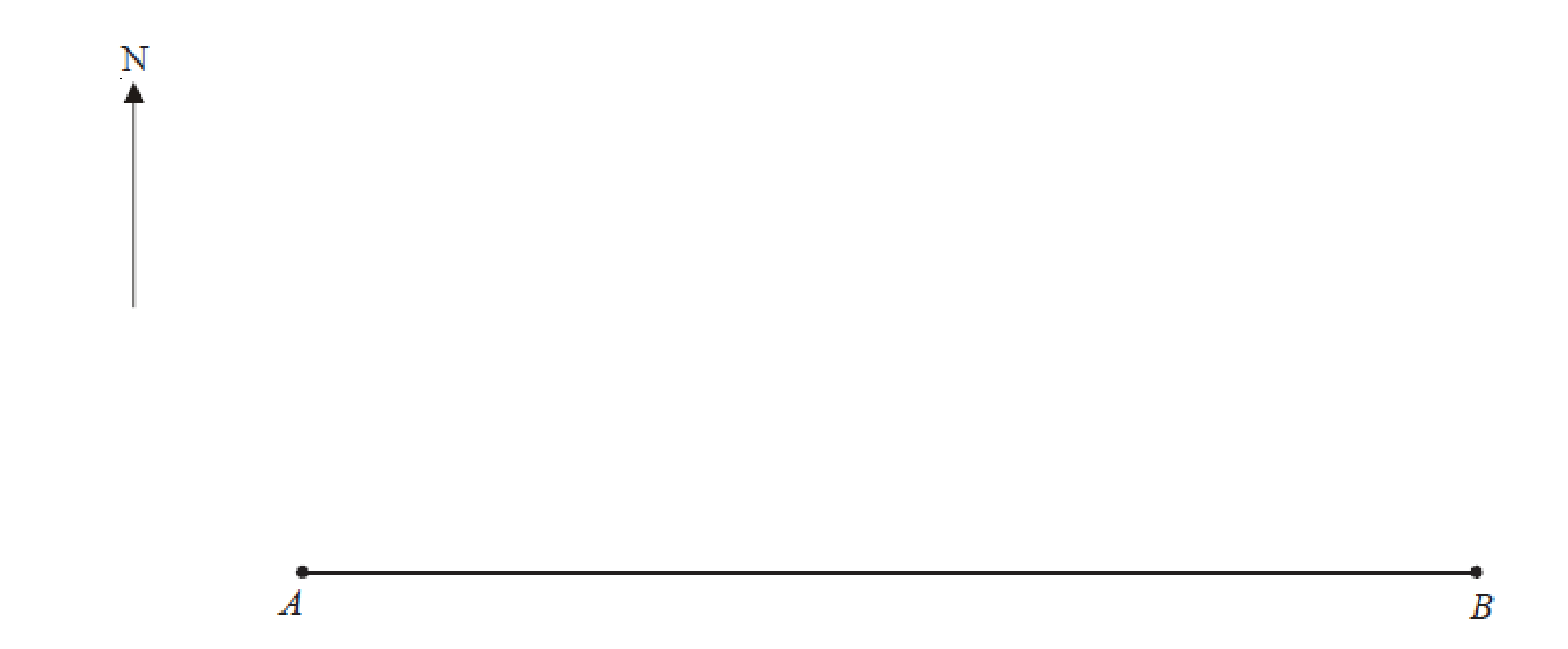 5 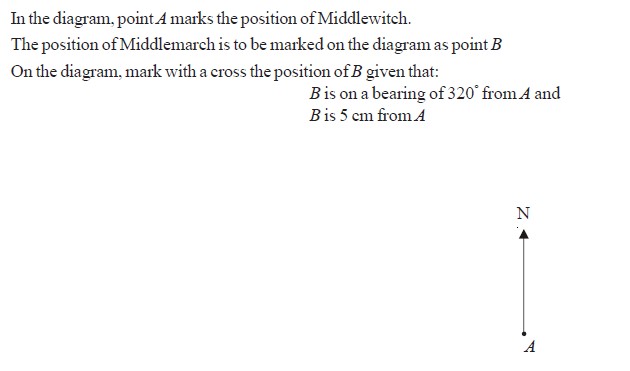 Stage E – Topic 4 -  Probability  Stage E – Topic 4 -  Probability  LO1: To be able to calculate the probability of successive independent events LO1: To be able to calculate the probability of successive independent events 1 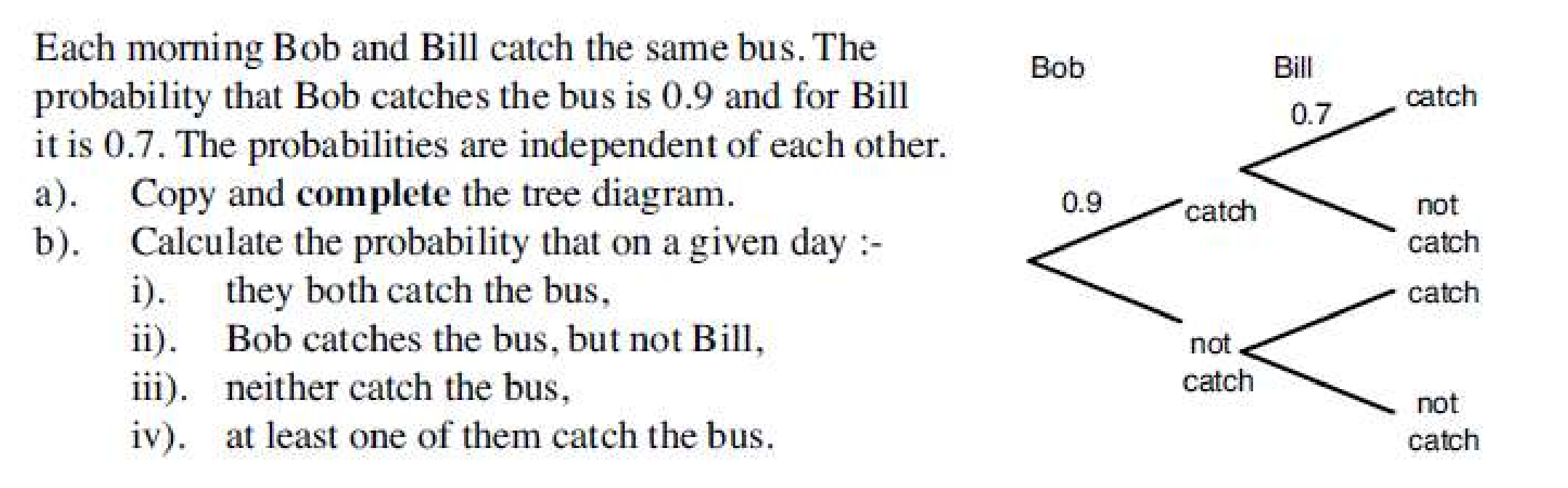 2 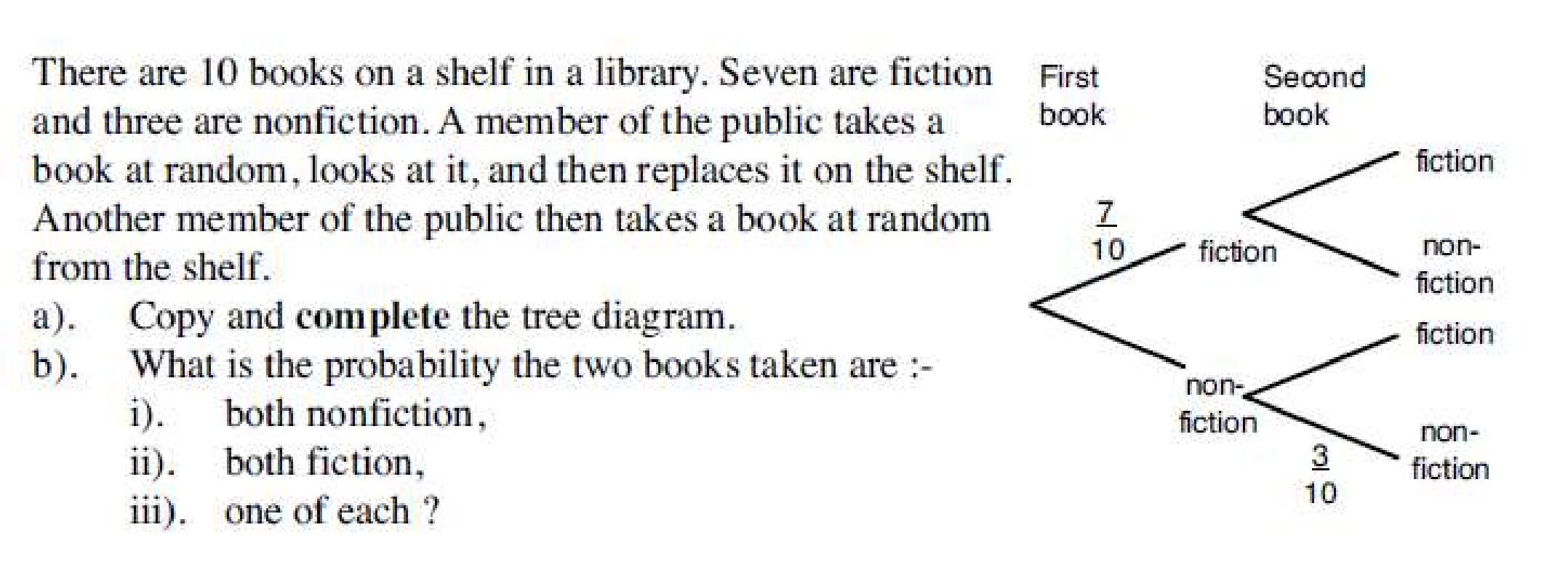 3 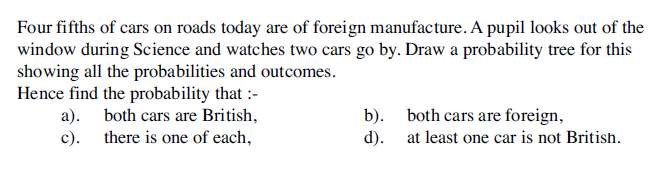 4 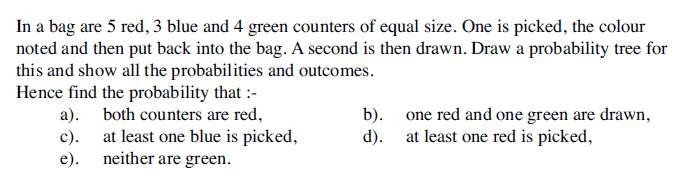 LO2: To be able to use and apply an understanding of experimental probability LO2: To be able to use and apply an understanding of experimental probability 1 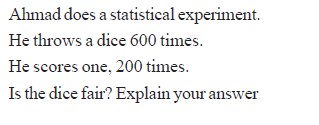 2 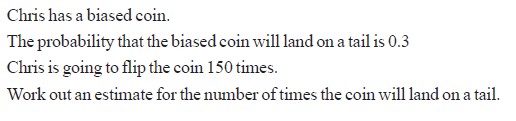 3 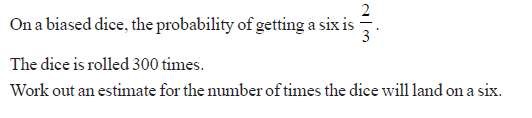 4 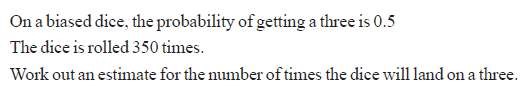 5 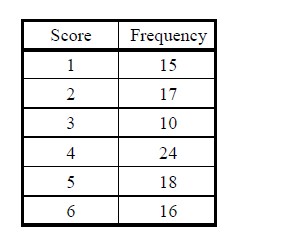 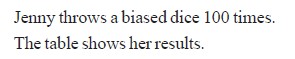 a 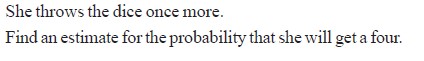 b 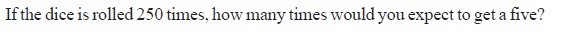 Stage E – Topic 5 -  Averages and spreads Stage E – Topic 5 -  Averages and spreads LO1: To be able to interpret the averages and spread of data sets LO1: To be able to interpret the averages and spread of data sets 1 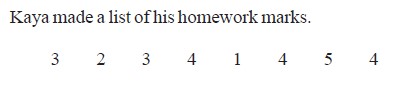 a 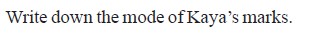 b 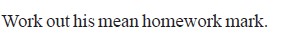 2 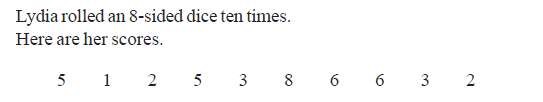 a 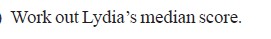 b 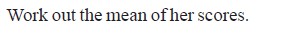 3 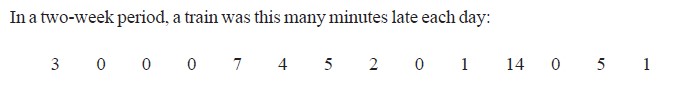 a 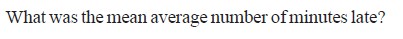 b 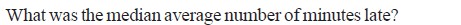 4 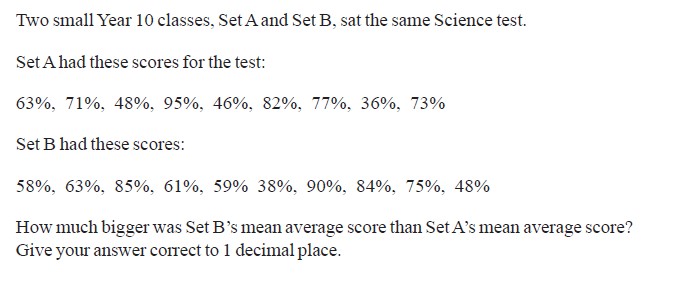 5 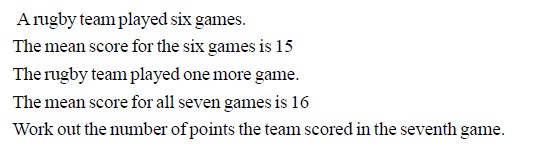 LO2: To be able to calculate averages from  frequency tables LO2: To be able to calculate averages from  frequency tables 1 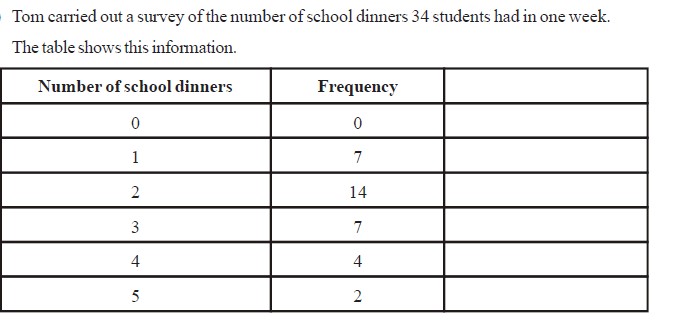 a 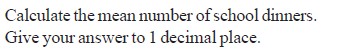 2 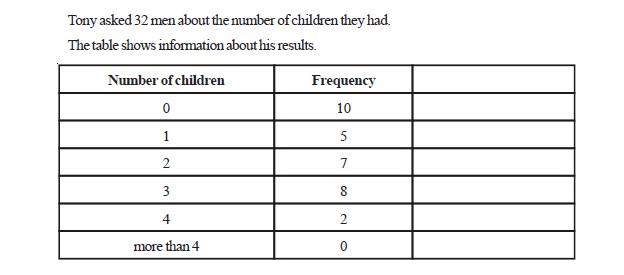 a 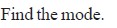 b 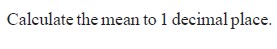 3 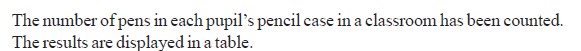 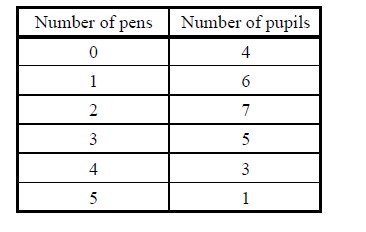 3 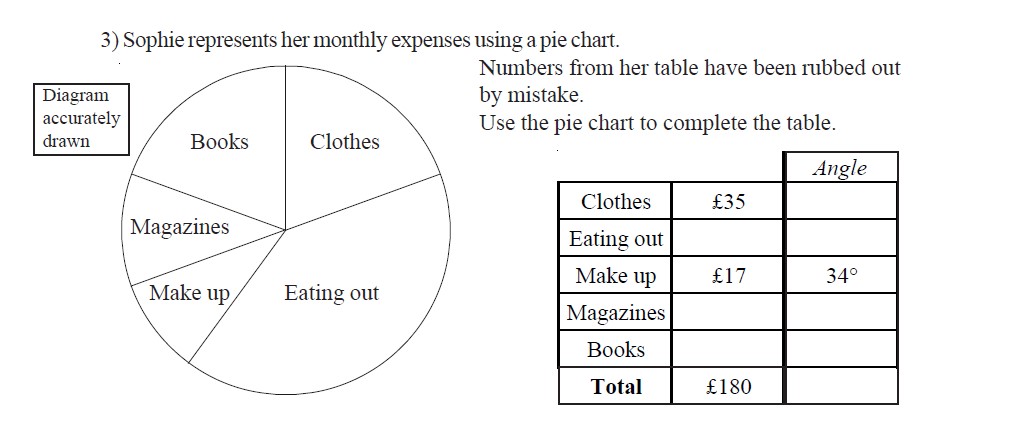 4 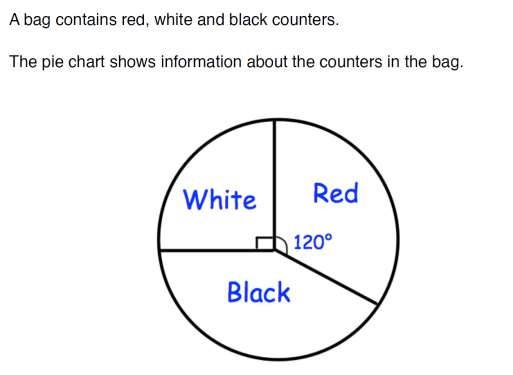 a What fraction of the counters are white? Give your answer in its simplest form b What fraction of the counters are red? Give your answer in its simplest form c There are 24 counters in the bag Work out how many are black? LO2: To be able to calculate the volume of a cylinder LO2: To be able to calculate the volume of a cylinder 1 Find the volume of each of these cylinders 	a)	 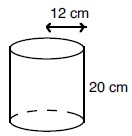 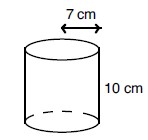 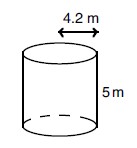 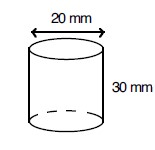 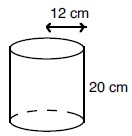 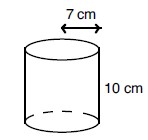 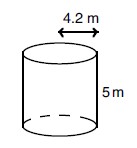 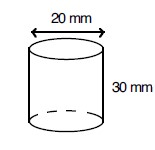 2 	a)	 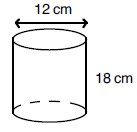 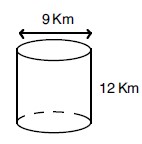 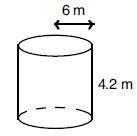 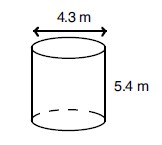 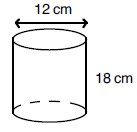 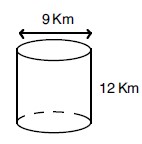 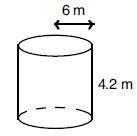 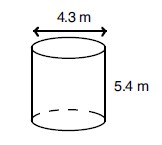 LO3: To be able to calculate the surface area of a cuboid LO3: To be able to calculate the surface area of a cuboid LO3: To be able to calculate the surface area of a cuboid 1 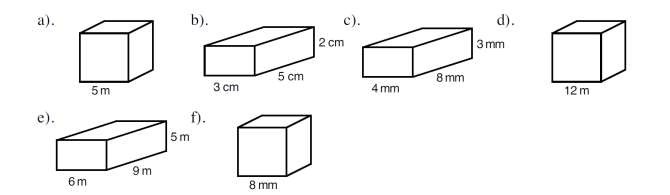 Mixed Problems Mixed Problems Mixed Problems 1 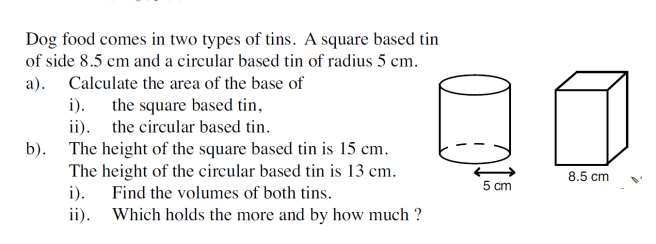 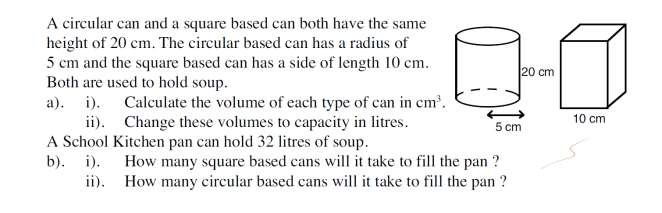 Stage E – Topic 9 -  Ratio and Proportion Stage E – Topic 9 -  Ratio and Proportion LO1: To be able to use knowledge of ratio and proportion to solve problems in context. LO1: To be able to use knowledge of ratio and proportion to solve problems in context. 1 Simplify the following ratios 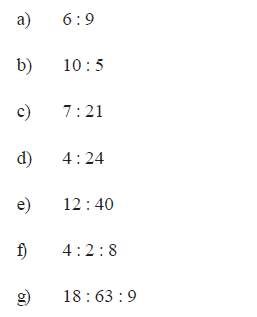 2 Write in the missing values for the following ratios 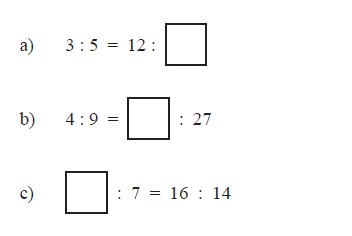 3 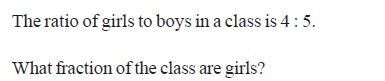 4 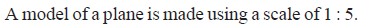 a 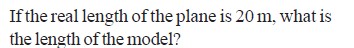 b 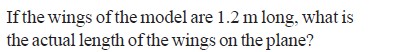 5 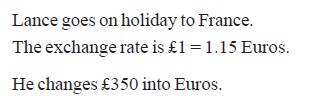 a 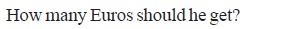 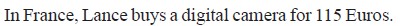 b 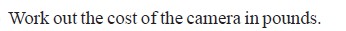 6 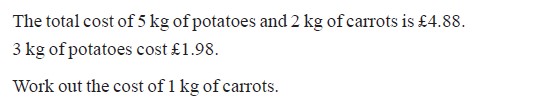 7 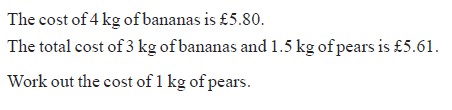 8 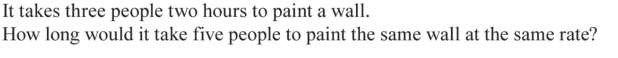 9 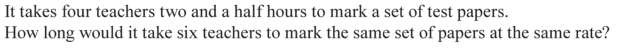 10 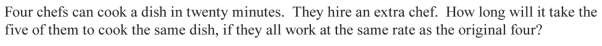 11 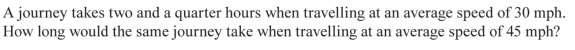 LO2: To be able to divide a quantity into two or more parts and solve problems involving ratio LO2: To be able to divide a quantity into two or more parts and solve problems involving ratio 1 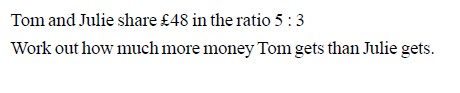 2 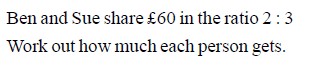 3 3 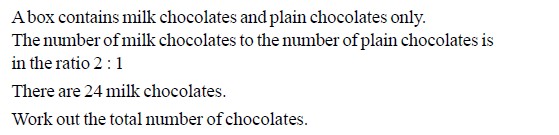 4 4 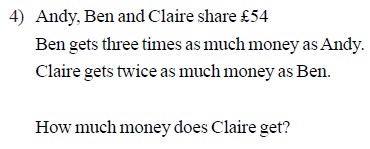 5 5 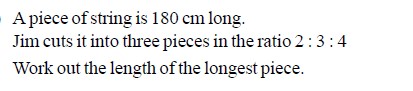 6 6 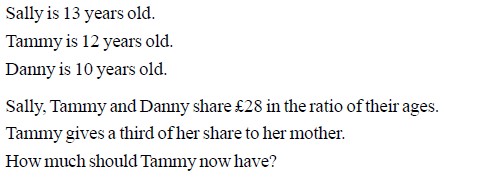 Stage E – Topic 10 -  Properties of Numbers Stage E – Topic 10 -  Properties of Numbers Stage E – Topic 10 -  Properties of Numbers Stage E – Topic 10 -  Properties of Numbers Stage E – Topic 10 -  Properties of Numbers Stage E – Topic 10 -  Properties of Numbers Stage E – Topic 10 -  Properties of Numbers Stage E – Topic 10 -  Properties of Numbers Stage E – Topic 10 -  Properties of Numbers Stage E – Topic 10 -  Properties of Numbers Stage E – Topic 10 -  Properties of Numbers Stage E – Topic 10 -  Properties of Numbers Stage E – Topic 10 -  Properties of Numbers LO1: To be able to find the HCF and LCM of two numbers LO1: To be able to find the HCF and LCM of two numbers LO1: To be able to find the HCF and LCM of two numbers LO1: To be able to find the HCF and LCM of two numbers LO1: To be able to find the HCF and LCM of two numbers LO1: To be able to find the HCF and LCM of two numbers LO1: To be able to find the HCF and LCM of two numbers LO1: To be able to find the HCF and LCM of two numbers LO1: To be able to find the HCF and LCM of two numbers LO1: To be able to find the HCF and LCM of two numbers LO1: To be able to find the HCF and LCM of two numbers LO1: To be able to find the HCF and LCM of two numbers LO1: To be able to find the HCF and LCM of two numbers 1 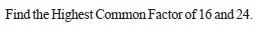 2 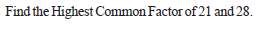 3 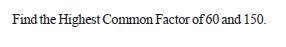 4 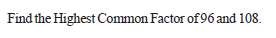 5 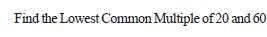 6 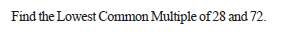 7 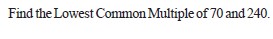 8 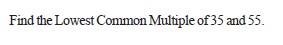 LO2: To be able to use prime factors LO2: To be able to use prime factors LO2: To be able to use prime factors LO2: To be able to use prime factors LO2: To be able to use prime factors LO2: To be able to use prime factors LO2: To be able to use prime factors LO2: To be able to use prime factors LO2: To be able to use prime factors LO2: To be able to use prime factors LO2: To be able to use prime factors LO2: To be able to use prime factors LO2: To be able to use prime factors 1 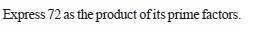 2 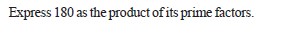 3 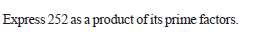 4 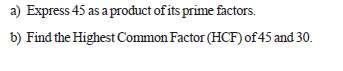 5 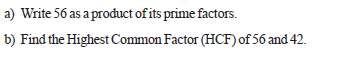 6 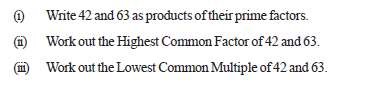 LO3: To be able to round to the appropriate number of significant figures LO3: To be able to round to the appropriate number of significant figures LO3: To be able to round to the appropriate number of significant figures LO3: To be able to round to the appropriate number of significant figures LO3: To be able to round to the appropriate number of significant figures LO3: To be able to round to the appropriate number of significant figures LO3: To be able to round to the appropriate number of significant figures LO3: To be able to round to the appropriate number of significant figures LO3: To be able to round to the appropriate number of significant figures LO3: To be able to round to the appropriate number of significant figures LO3: To be able to round to the appropriate number of significant figures 1 Round the following to 1 significant figure Round the following to 1 significant figure Round the following to 1 significant figure Round the following to 1 significant figure Round the following to 1 significant figure Round the following to 1 significant figure Round the following to 1 significant figure Round the following to 1 significant figure Round the following to 1 significant figure Round the following to 1 significant figure a a 428 b 783 783 783 c 5608 5608 d 3521 3521 2 Round the following to 2 significant figures Round the following to 2 significant figures Round the following to 2 significant figures Round the following to 2 significant figures Round the following to 2 significant figures Round the following to 2 significant figures Round the following to 2 significant figures Round the following to 2 significant figures Round the following to 2 significant figures Round the following to 2 significant figures a a 846 b 2647 2647 2647 c 3552 3552 d 46817 46817 3 Round the following to 3 significant figures Round the following to 3 significant figures Round the following to 3 significant figures Round the following to 3 significant figures Round the following to 3 significant figures Round the following to 3 significant figures Round the following to 3 significant figures Round the following to 3 significant figures Round the following to 3 significant figures Round the following to 3 significant figures a a 91249 b 64182 64182 64182 c 223058 223058 d 389512 389512 4 Round the following to 1 significant figure Round the following to 1 significant figure Round the following to 1 significant figure Round the following to 1 significant figure Round the following to 1 significant figure Round the following to 1 significant figure Round the following to 1 significant figure Round the following to 1 significant figure Round the following to 1 significant figure Round the following to 1 significant figure a a 0.00618 b 0.00482 0.00482 0.00482 c 0.00006492 0.00006492 d 0.004981 0.004981 5 Round the following to 2 significant figures Round the following to 2 significant figures Round the following to 2 significant figures Round the following to 2 significant figures Round the following to 2 significant figures Round the following to 2 significant figures Round the following to 2 significant figures Round the following to 2 significant figures Round the following to 2 significant figures Round the following to 2 significant figures a a 0.035812 b 0.00082477 0.00082477 0.00082477 c 0.0038611 0.0038611 d 0.000037211 0.000037211 6 Round the following to 3 significant figures Round the following to 3 significant figures Round the following to 3 significant figures Round the following to 3 significant figures Round the following to 3 significant figures Round the following to 3 significant figures Round the following to 3 significant figures Round the following to 3 significant figures Round the following to 3 significant figures Round the following to 3 significant figures a a 0.00143229 b 0.000721981 0.000721981 0.000721981 c 0.0000044251 0.0000044251 d 0.000668821 0.000668821 Mixed Problems Mixed Problems Mixed Problems Mixed Problems Mixed Problems Mixed Problems Mixed Problems Mixed Problems Mixed Problems Mixed Problems Mixed Problems 1 Work an estimate for the following calculations Work an estimate for the following calculations Work an estimate for the following calculations Work an estimate for the following calculations Work an estimate for the following calculations Work an estimate for the following calculations Work an estimate for the following calculations Work an estimate for the following calculations Work an estimate for the following calculations Work an estimate for the following calculations 1 a a 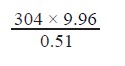 b 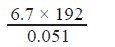 c 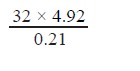 d d 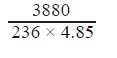 e 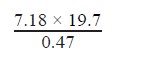 f 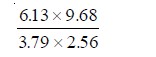 Stage E – Topic 1 –  Fractions  Answers Stage E – Topic 1 –  Fractions  Answers LO1: To be able to multiply fractions LO1: To be able to multiply fractions 1 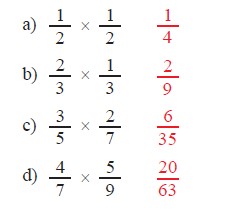 2 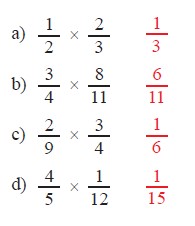 3 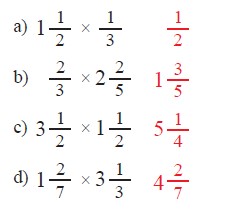 LO2: To be able to divide fractions LO2: To be able to divide fractions 1 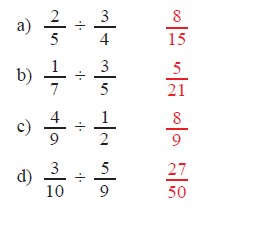 2 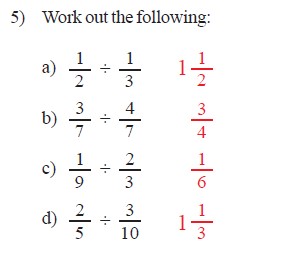 3 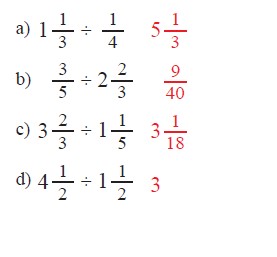 4 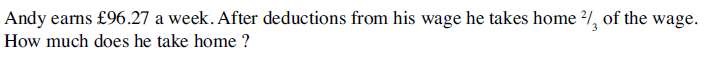 £64.18           5 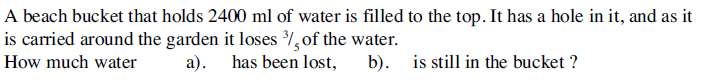 a) 1440  𝑚𝑙          b)   960  𝑚𝑙           6 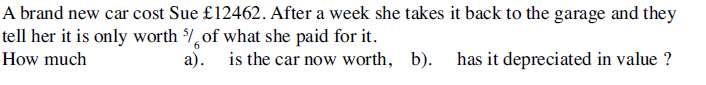 a) £10385      b) £2077 7 2 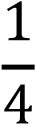 8 a) 17        b) 5         9 5 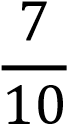 10 3 11 a) 14     b) 15 12 a 10 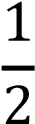 b 12 c 4 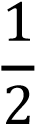 d 22 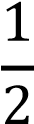 13 a 3b 2 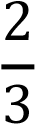 c 3 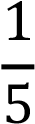 d 4 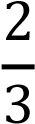 Stage E – Topic 2 –  Percentages  Answers Stage E – Topic 2 –  Percentages  Answers LO1: To be able to calculate proportional change LO1: To be able to calculate proportional change 1 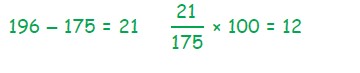 2 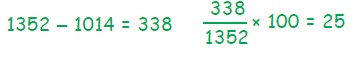 3a 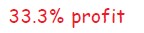 3b 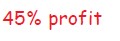 3c 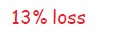 3d 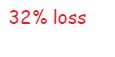 4 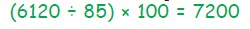 5 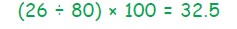 6 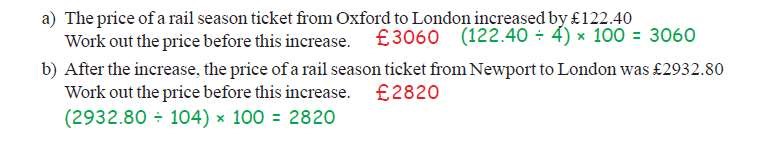 LO2: To be able to calculate repeated proportional change LO2: To be able to calculate repeated proportional change 1 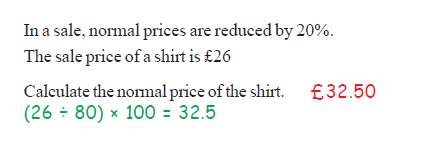 2 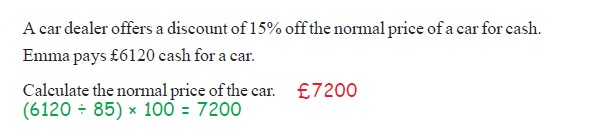 2 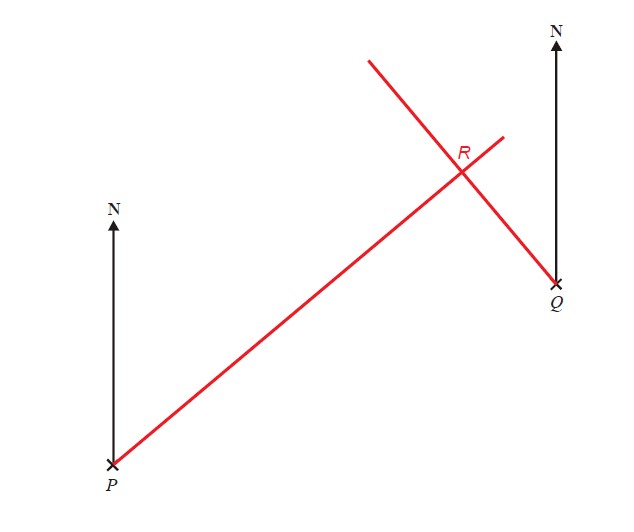 3 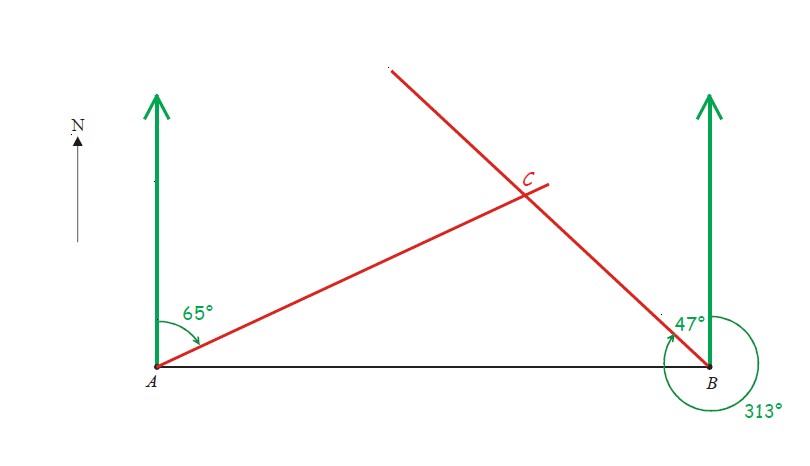 4 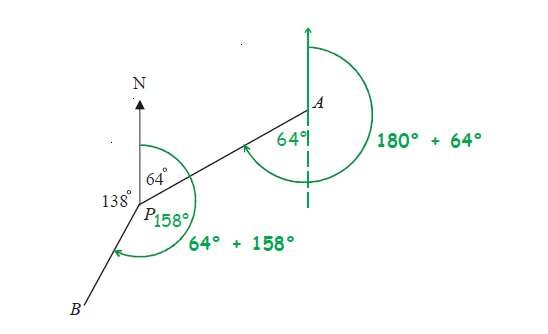 5 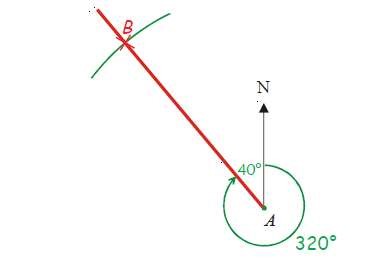 Stage E – Topic 4 -  Probability Answers Stage E – Topic 4 -  Probability Answers LO1: To be able to calculate the probability of successive independent events LO1: To be able to calculate the probability of successive independent events 1a Correct diagram 1b i 0.63 ii 0.27 iii 0.03 iv 0.97 2 Correct diagram 2b i 0.09 ii 0.49 iii 0.42 3 a 0.04 b 0.64 c 0.32 d 0.96 4 a 25144 b 5 18c 63	 144d 4 9LO2: To be able to use and apply an understanding of experimental probability LO2: To be able to use and apply an understanding of experimental probability 1 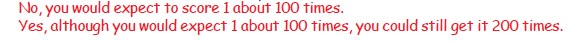 2 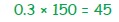 3 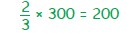 4 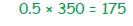 5 a 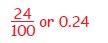 b 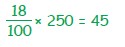 Stage E – Topic 5 –  Averages and spread   Answers Stage E – Topic 5 –  Averages and spread   Answers LO1: To be able to interpret the averages and spread of data sets LO1: To be able to interpret the averages and spread of data sets 1 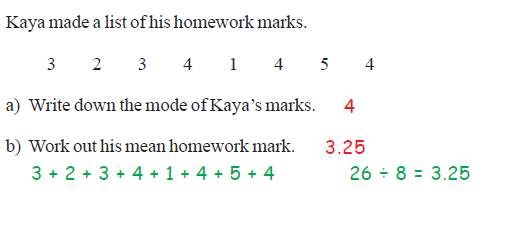 2 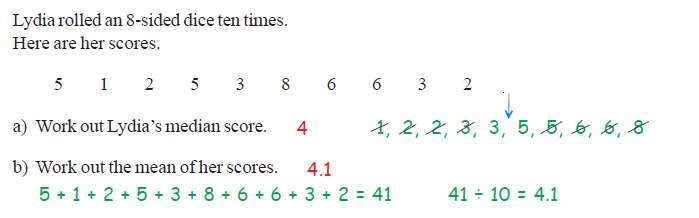 3 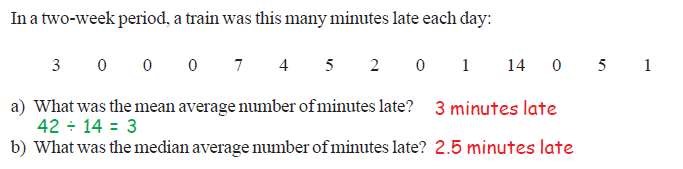 4 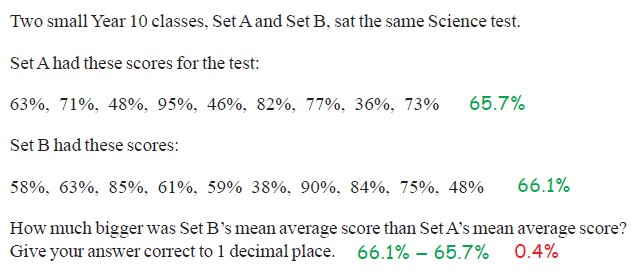 5 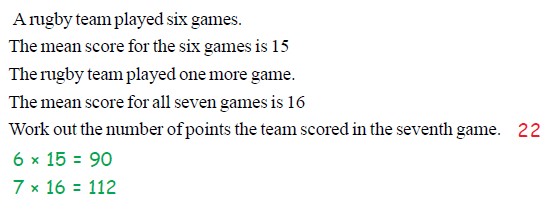 Answers Answers LO2: To be able to calculate averages from  frequency tables LO2: To be able to calculate averages from  frequency tables 1 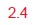 2 a 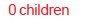 b 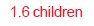 3 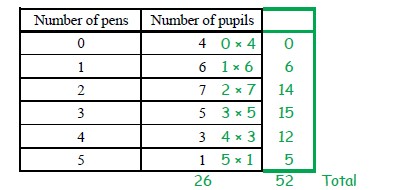 3a 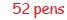 3b 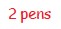 3c 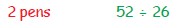 3d 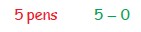 Stage E – Topic 6 –  Piecharts  Answers Stage E – Topic 6 –  Piecharts  Answers LO1: To be able to construct and interpret pie charts LO1: To be able to construct and interpret pie charts 1 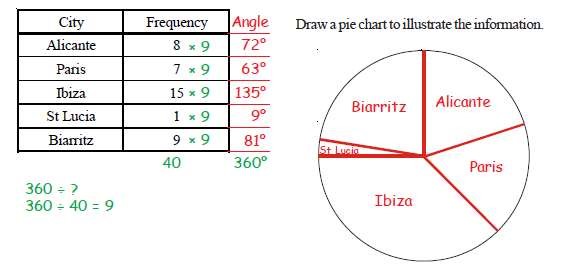 2 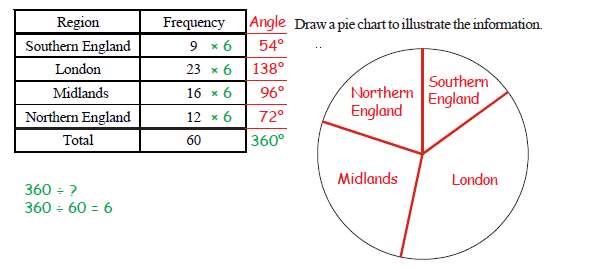 3 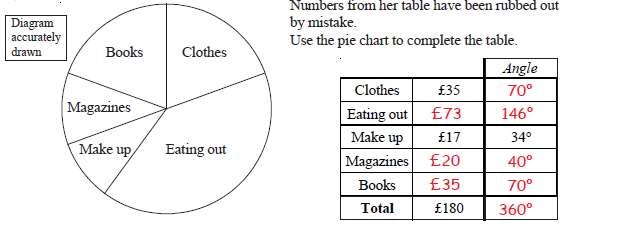 4 a 1 4b 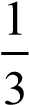 c Angle for black counters = 3600 – (1200 + 900) 3600 – 2100  = 1500 3600 = 24 counters 300 = 8 counters 1500 = 40 counters Answer 40 counters 5 a u270 45 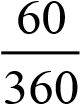 b u270 27 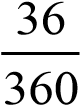 c u270 54 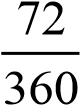 Stage E – Topic 7 –  Area and Volume  Answers Stage E – Topic 7 –  Area and Volume  Answers Stage E – Topic 7 –  Area and Volume  Answers LO1: To be able to calculate lengths and areas of parts of circles LO1: To be able to calculate lengths and areas of parts of circles LO1: To be able to calculate lengths and areas of parts of circles 1i 6.98 6.11  26.7 16.8 6.98 6.11  26.7 16.8 1ii 17.5 30.5 80.1 67.0 17.5 30.5 80.1 67.0 2 17.0 26.1 37.3 32.8 17.0 26.1 37.3 32.8 3 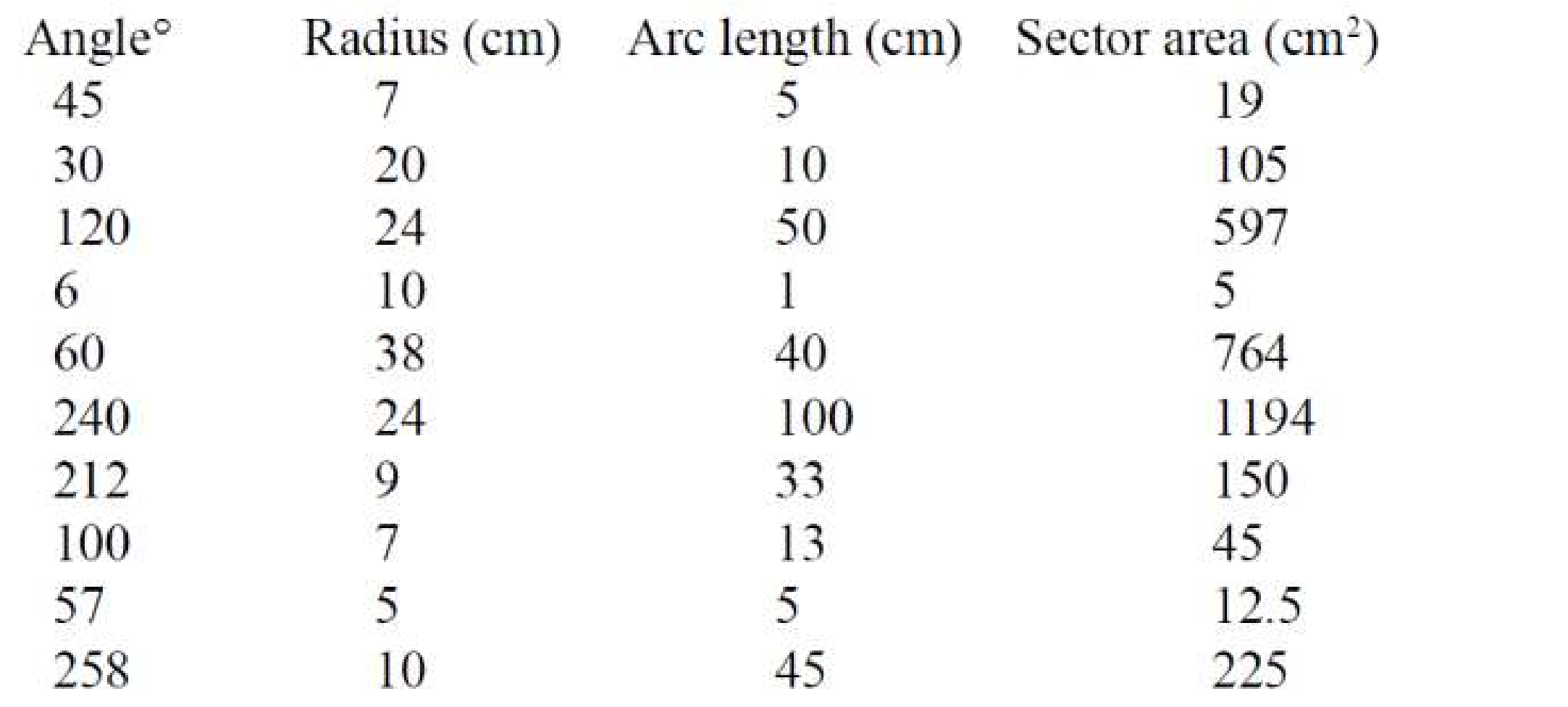 LO2: To be able to calculate the volume of a cylinder LO2: To be able to calculate the volume of a cylinder LO2: To be able to calculate the volume of a cylinder 1 a) 9043.2 b) 1538.6 c) 276.9 d) 9420 2 a) 2034.7 b) 763.0 c) 474.8 d) 78.4 LO3: To be able to calculate the surface area of a cuboid LO3: To be able to calculate the surface area of a cuboid LO3: To be able to calculate the surface area of a cuboid 1 125m2 62 cm2 136cm2 864 cm2 258 cm2 128 m2 125m2 62 cm2 136cm2 864 cm2 258 cm2 128 m2 Mixed Problems Mixed Problems Mixed Problems 1a i 72.25 72.25 ii 78.5 78.5 1b i 108.75, 1020.5 108.75, 1020.5 ii Cuboid 63.25 Cuboid 63.25 2a i Cylinder 1570, cuboid 2000 Cylinder 1570, cuboid 2000 ii 1.57 , 2 1.57 , 2 2b i 16 tins 16 tins ii 20.38   21 tins 20.38   21 tins Stage E – Topic 9 –  Percentages  Answers Stage E – Topic 9 –  Percentages  Answers LO1: To be able to calculate proportional change LO1: To be able to calculate proportional change 1 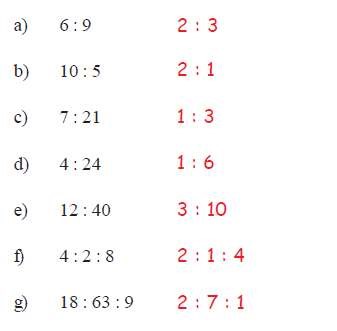 2 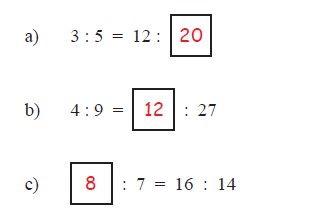 3 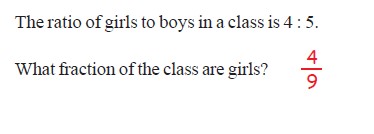 4 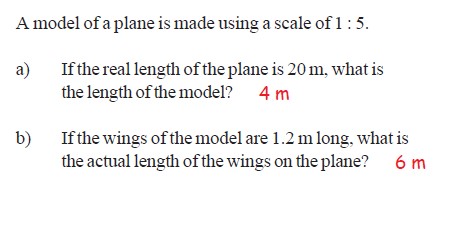 5 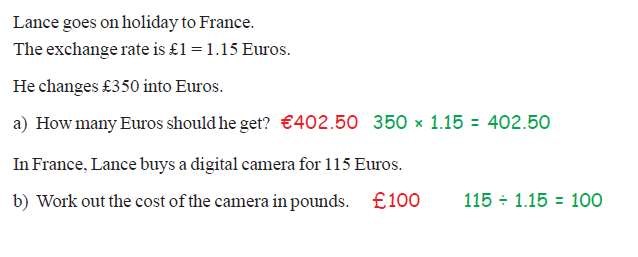 6 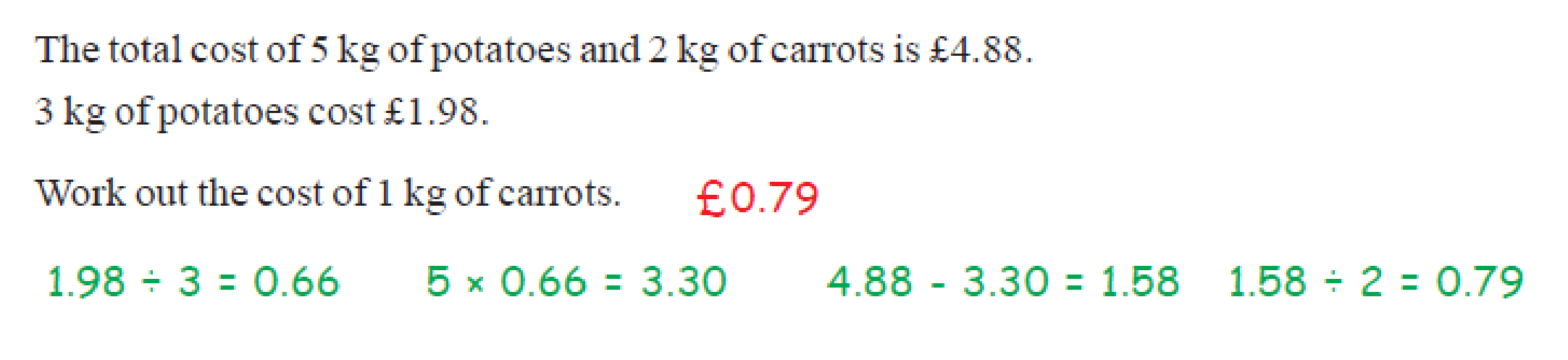 7 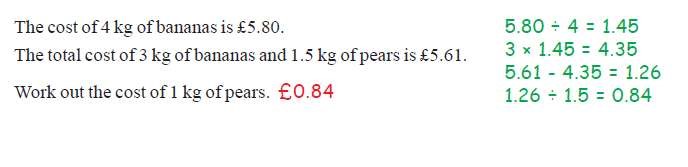 8 1 hour 12 mins 9 1 hour 40 mins 10 16 mins 11 1 hour 30 mins LO2: To be able to XXX LO2: To be able to XXX 1 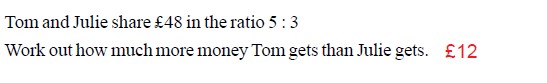 2 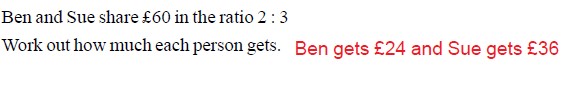 3 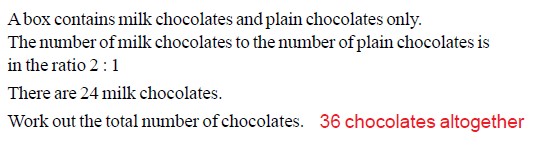 4 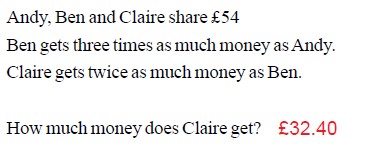 5 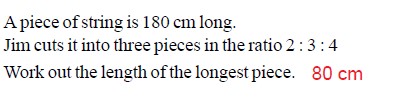 6 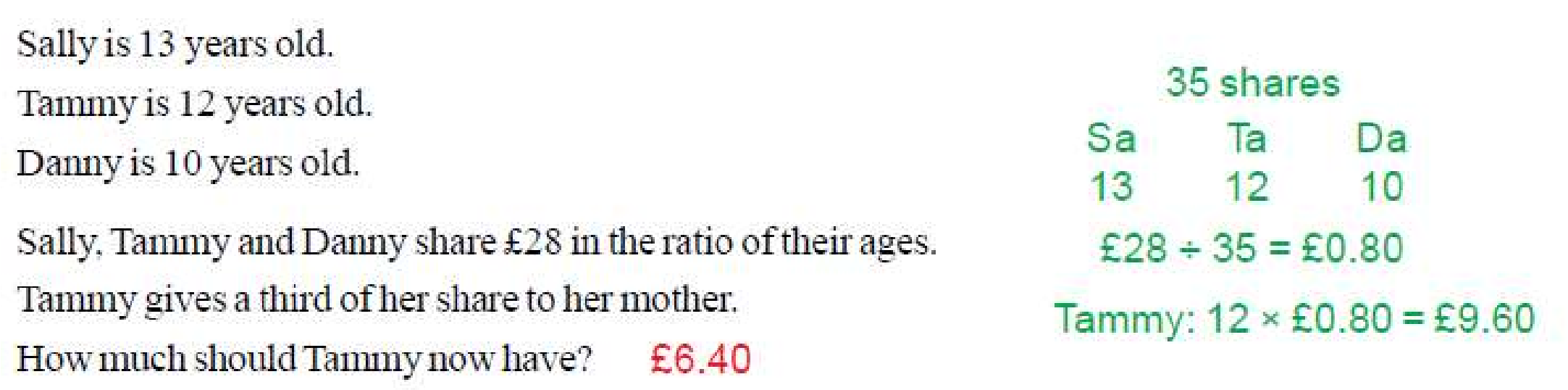 Stage E – Topic 10 –  Properties of Numbers  Answers Stage E – Topic 10 –  Properties of Numbers  Answers Stage E – Topic 10 –  Properties of Numbers  Answers LO1: To be able to find the HCF and LCM of two numbers LO1: To be able to find the HCF and LCM of two numbers LO1: To be able to find the HCF and LCM of two numbers 1 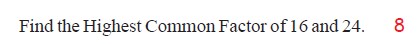 2 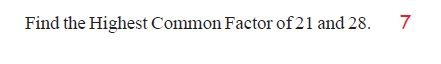 3 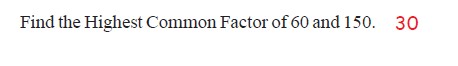 4 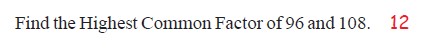 5 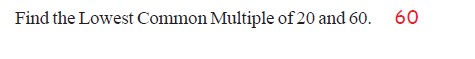 6 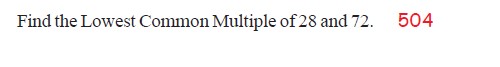 7 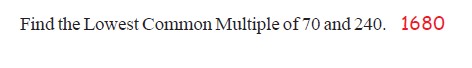 8 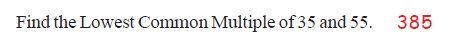 LO2: To be able to use prime factors LO2: To be able to use prime factors LO2: To be able to use prime factors 1 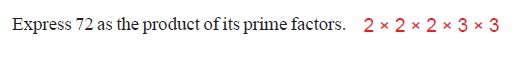 2 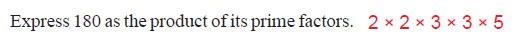 3 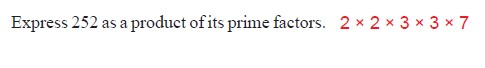 4a 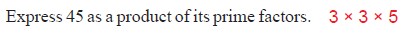 4b 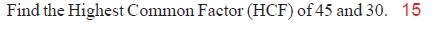 5a 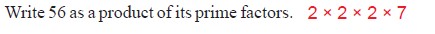 5b 5b 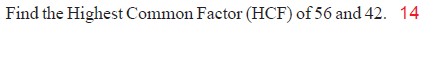 6i 6i 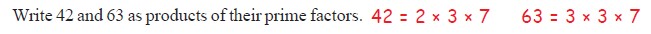 6ii 6ii 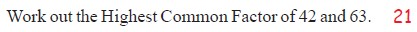 6iii 6iii 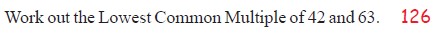 Answers Answers LO3: To be able to round to the appropriate number of significant figures LO3: To be able to round to the appropriate number of significant figures 1 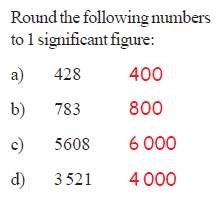 2 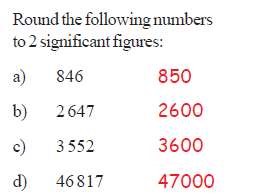 3 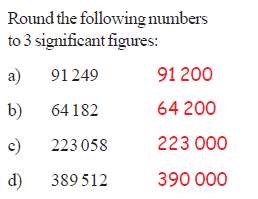 4 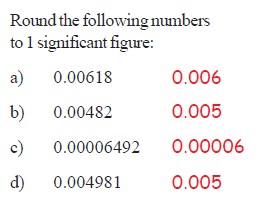 5 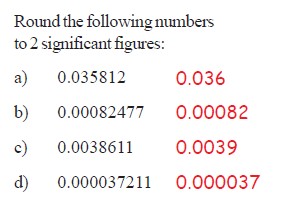 6 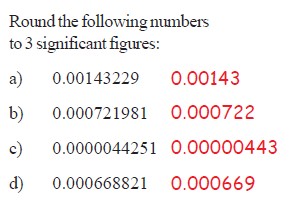 Mixed Problems Mixed Problems 1a 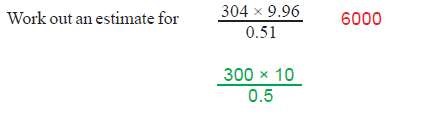 1b 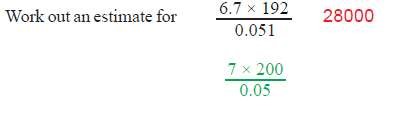 1c 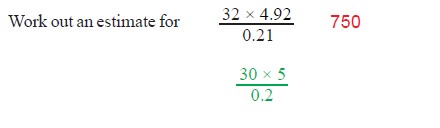 1d 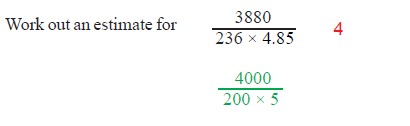 1e 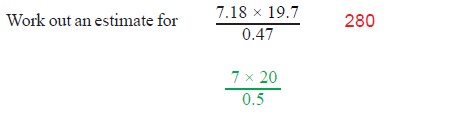 1f 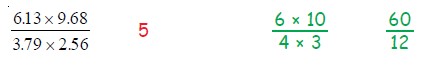 